Окружающий мир (2-й класс).Учитель: Дерябина Н.Б.Тема: Материки и океаны. Цель: ученик научится находить, узнавать материки, океаны. Ученик получит возможность научиться узнавать и показывать на карте все части света, материки и океаны.Задачи по формированию УУД: Познавательные УУД1. Развиваем умения извлекать информацию иллюстраций, текстов.2. Представлять информацию в виде рекламы.3. Выявлять сущность, особенности объектов.4. На основе анализа объектов делать выводы.5. Ориентироваться на развороте учебника.Регулятивные УУД1. Развиваем умение высказывать своё предположение на основе работы с материалом учебника.2. Оценивать учебные действия в соответствии с поставленной задачей.Коммуникативные УУД1. Развиваем умение слушать и понимать других.2. Строить речевое высказывание в соответствии с поставленными задачами.3. Оформлять свои мысли в устной форме.4. Умение работать в паре и в группах.Оборудование: Окружающий мир. Учебник для 2-го класса «Наша планета Земля». ч.1.Автор А.А. Вахрушев. (Образовательная система «Школа-2100»), Рабочая тетрадь к учебнику «Окружающий мир», карта полушарий, компьютерное оборудование, флипчарт, раздаточный материал.Этапы организации учебной деятельностиЦель этапаСодержание педагогического взаимодействияСодержание педагогического взаимодействияСодержание педагогического взаимодействияСодержание педагогического взаимодействияЭтапы организации учебной деятельностиЦель этапаДеятельность учителяДеятельность учащихсяДеятельность учащихсяДеятельность учащихся Организационный моментСоздание  мотивации к учению  Стр. 1Доброе утро я вам говорюДоброе утро я вам дарюИ улыбаются добрые людиВидно слова они добрые любят.- Потрите ладошки, - Прикоснитесь ладошками друг к другу, подарите частичку своего тепла другу, почувствуйте тепло своего товарища,Окружающий нас мирИнтересно познаватьЕго тайны и загадки Вы готовы разгадать?- На уроке вас ждут открытия, какими они будут: большими или маленькими мы узнаем в конце урока.- Растирают ладошки- Соприкасаются ладошками друг с другомПланируют учебное сотрудничество с учителем и сверстниками- Растирают ладошки- Соприкасаются ладошками друг с другомПланируют учебное сотрудничество с учителем и сверстниками- Растирают ладошки- Соприкасаются ладошками друг с другомПланируют учебное сотрудничество с учителем и сверстникамиАктуализация знанийПовторение пройденного материалаСтр. 1С нами сегодня собрался путешествовать сказочный человечек, с которым мы познакомились на уроках литературного чтения. Не учил стихотворенья,Обожал одно варенье,Мог лететь он выше крыш,И его любил малыш.             (кликнуть по доске - появится Карлсон) Он никак не может решить, что ему взять с собой в путешествие – глобус или карту? - А что бы взяли вы?- Попробуйте Карлсону доказать, что лучше взять с собой карту и напомним, что такое карта. К любому путешествию надо подготовиться. Ответьте на вопросы:Каким цветом на карте изображают водоёмы, равнины, горы?Чего на поверхности больше воды или суши?Как называются линии, соединяющие два полюса?Как называются линии, пересекающие меридианы?Как называется самая длинная параллель?6.  Можете ли вы показать на карте стороны горизонта?Отгадывают загадкуВспоминают, повторяют пройденный материал, доказывают, сравниваютОсознанно строят речевые высказывания, рефлексия своих действий, воспринимают ответы учащихсяОтгадывают загадкуВспоминают, повторяют пройденный материал, доказывают, сравниваютОсознанно строят речевые высказывания, рефлексия своих действий, воспринимают ответы учащихсяОтгадывают загадкуВспоминают, повторяют пройденный материал, доказывают, сравниваютОсознанно строят речевые высказывания, рефлексия своих действий, воспринимают ответы учащихсяПостановка учебной проблемы.Создание проблемной ситуацииСтр. 2- Сможете ли вы назвать большие участки суши и окружающие  их большие участки воды? 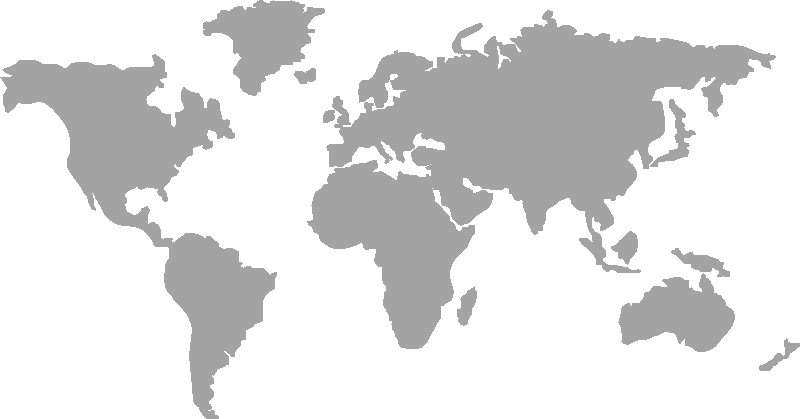 - Как вы думаете, что мы узнаем на уроке?  - Для чего нам это надо знать?- Я очень люблю путешествовать, но прежде чем куда-то отправиться, я захожу в туристические агентства и слушаю рекламных агентов.- Что делают сотрудники агентства?Я предлагаю отправиться в путешествие, но сделать это не выходя из класса. В этом нам помогут туристические агентства. Они расскажут нам о больших участках суши – материках и окружающих их больших участках воды - океанах.Стр. 3- На доске карта, что необычного в ней.- Такие карты называют контурные.Изучив материки и океаны,  мы сможем восстановить незаконченную карту. Побываем в роле картографов – человек, который составляет карту. Р.т. с.78-79А ещё мы научимся показывать крупные географические объекты на карте. Каждый из вас будет тренироваться показывать географический объект по карте в учебнике на стр. 128-129.И так, в путь!Пытаются решить задачу известным способом- Как называются эти участки суши и воды- Чтобы путешествоватьПредлагают путёвки. Рассказывают  о том месте, куда можно поехать?Нет условных обозначений.дети открывают рабочую тетрадьдети открывают учебникПытаются решить задачу известным способом- Как называются эти участки суши и воды- Чтобы путешествоватьПредлагают путёвки. Рассказывают  о том месте, куда можно поехать?Нет условных обозначений.дети открывают рабочую тетрадьдети открывают учебникПытаются решить задачу известным способом- Как называются эти участки суши и воды- Чтобы путешествоватьПредлагают путёвки. Рассказывают  о том месте, куда можно поехать?Нет условных обозначений.дети открывают рабочую тетрадьдети открывают учебникΙΙ. Совместное открытие знаний.1 4 3 3 4 3Ι. Практическая работа.– У вас на столах стоят лампы и глобусы. Понятно, что лампа будет играть роль Солнца. Представьте сначала, что поверхность Земли, это ваша рука. Включим лампу (педагог демонстрирует сначала сам, предупреждая о возможной опасности) поднесем руку на расстоянии от лампы так, чтобы рука и лампа были на одинаковой высоте от стола. Что вы ощущаете?– Теперь оставляя руку на таком же расстоянии от лампы, медленно поднимайте ее вверх. Что вы ощущаете? (Руке уже не так тепло.)– Может, лампа перестала греть? Вернитесь в исходное состояние. Что теперь ощущаете?– Теперь также медленно опускайте руку вниз. Теперь тепло ли руке?Почему? Давайте попробуем зарисовать то, что мы наблюдали.  1 2 3Совместное открытие знаний.Поиск решения учебной задачиСтр. 4- Первое туристическое агентство, в которое мы заглянем, называется «ВОДА».видеороликСотрудники туристического агентства «Вода» расскажут вам об океанах.- Да Магеллану повезло, ведь Тихий океан может быть и таким. Стр.5 Это картина знаменитого художника Айвазовского «Девятый вал». Вот таким может быть Тихий океан.- Давайте найдём Тихий океан на контурной карте и подпишем его. - А ещё есть легенда об удивительном острове, находившемся в Атлантическом океане – Атлантиде. В результате землетрясения и наводнения остров вместе со своими жителями – атлантами опустился на дно океана. Часть учёных считает, что это вымысел древнегреческого философа Платона, часть учёных верят в правдивость этой истории и до сих пор занимаются поисками исчезнувшей цивилизации. Тем не менее, океан назвали Атлантическим.А ещё всем хотелось посмотреть на диковинное животное с двумя хвостами. Догадались какое?Видеоролик:  Странно, что нашу планету назвали «Земля»,  ведь воды на ней гораздо больше и вся эта вода образует Мировой океан.   Океан поставляет в атмосферу влагу, питает сушу осадками, которую разносят ветра.  Огромные участки земли омываются океанами.  Их 4: Спят четыре океана,Синеглазых великана.Солона у них водица,Не удастся ей напиться.Тихий океан к востоку,Самый сильный и большой.Атлантический на западС голубой бежит волной.Океан Индийский к югуЗанимает синий угол.А для северных сторонЛедовитый шлёт поклон.   Наше агентство предлагает путешествовать по воде, так вы сможете, преодолев 4 океана совершить кругосветное путешествие.Путешествуйте по океанам - огромным участкам воды, омывающим сушу, и вы убедитесь, как прекрасен океан.1 ученик: (Показывает объект на физической карте)- Самый большой Тихий океан. Он занимает почти половину всей поверхности воды. Когда бесстрашный адмирал Магеллан первым пересекал это водное пространство, то все 3 месяца экспедиции Магеллану и его команде сопутствовала прекрасная погода, поэтому он и назвал его Тихим. Хотя это не так. В Тихом океане  бывают  ураганы.Находят и подписывают  Тихий океан.2ученик:
Атлантический океан второй по величине. Своё название он получил от мифологического титана Атланта, который по легенде держит Землю.  Он простирается вдоль меридиан с севера на юг.подписывают на карте Атлантический океан3ученик:
Индийский - третий по размеру. Своё название получил в честь страны Индии, берега которой омывает. Индия известна как страна, которая с древних времён славилась своими товарами: пряностями, драгоценными камнями. Поэтому путешественники,  плавая в Индию, назвали океан Индийским.подписывают на карте Индийский океан (подписывает ученик)4ученик:
Северный Ледовитый океан - самый маленький и самый мелкий. Северным океан назван потому, что находится на севере, а Ледовитым – потому что он круглый год покрыт льдами. Лишь только у берегов материка в короткое северное лето этот океан оттаивает.подписывают на карте Северный Ледовитый океан(подписывает ученик)Видеоролик:  Странно, что нашу планету назвали «Земля»,  ведь воды на ней гораздо больше и вся эта вода образует Мировой океан.   Океан поставляет в атмосферу влагу, питает сушу осадками, которую разносят ветра.  Огромные участки земли омываются океанами.  Их 4: Спят четыре океана,Синеглазых великана.Солона у них водица,Не удастся ей напиться.Тихий океан к востоку,Самый сильный и большой.Атлантический на западС голубой бежит волной.Океан Индийский к югуЗанимает синий угол.А для северных сторонЛедовитый шлёт поклон.   Наше агентство предлагает путешествовать по воде, так вы сможете, преодолев 4 океана совершить кругосветное путешествие.Путешествуйте по океанам - огромным участкам воды, омывающим сушу, и вы убедитесь, как прекрасен океан.1 ученик: (Показывает объект на физической карте)- Самый большой Тихий океан. Он занимает почти половину всей поверхности воды. Когда бесстрашный адмирал Магеллан первым пересекал это водное пространство, то все 3 месяца экспедиции Магеллану и его команде сопутствовала прекрасная погода, поэтому он и назвал его Тихим. Хотя это не так. В Тихом океане  бывают  ураганы.Находят и подписывают  Тихий океан.2ученик:
Атлантический океан второй по величине. Своё название он получил от мифологического титана Атланта, который по легенде держит Землю.  Он простирается вдоль меридиан с севера на юг.подписывают на карте Атлантический океан3ученик:
Индийский - третий по размеру. Своё название получил в честь страны Индии, берега которой омывает. Индия известна как страна, которая с древних времён славилась своими товарами: пряностями, драгоценными камнями. Поэтому путешественники,  плавая в Индию, назвали океан Индийским.подписывают на карте Индийский океан (подписывает ученик)4ученик:
Северный Ледовитый океан - самый маленький и самый мелкий. Северным океан назван потому, что находится на севере, а Ледовитым – потому что он круглый год покрыт льдами. Лишь только у берегов материка в короткое северное лето этот океан оттаивает.подписывают на карте Северный Ледовитый океан(подписывает ученик)Видеоролик:  Странно, что нашу планету назвали «Земля»,  ведь воды на ней гораздо больше и вся эта вода образует Мировой океан.   Океан поставляет в атмосферу влагу, питает сушу осадками, которую разносят ветра.  Огромные участки земли омываются океанами.  Их 4: Спят четыре океана,Синеглазых великана.Солона у них водица,Не удастся ей напиться.Тихий океан к востоку,Самый сильный и большой.Атлантический на западС голубой бежит волной.Океан Индийский к югуЗанимает синий угол.А для северных сторонЛедовитый шлёт поклон.   Наше агентство предлагает путешествовать по воде, так вы сможете, преодолев 4 океана совершить кругосветное путешествие.Путешествуйте по океанам - огромным участкам воды, омывающим сушу, и вы убедитесь, как прекрасен океан.1 ученик: (Показывает объект на физической карте)- Самый большой Тихий океан. Он занимает почти половину всей поверхности воды. Когда бесстрашный адмирал Магеллан первым пересекал это водное пространство, то все 3 месяца экспедиции Магеллану и его команде сопутствовала прекрасная погода, поэтому он и назвал его Тихим. Хотя это не так. В Тихом океане  бывают  ураганы.Находят и подписывают  Тихий океан.2ученик:
Атлантический океан второй по величине. Своё название он получил от мифологического титана Атланта, который по легенде держит Землю.  Он простирается вдоль меридиан с севера на юг.подписывают на карте Атлантический океан3ученик:
Индийский - третий по размеру. Своё название получил в честь страны Индии, берега которой омывает. Индия известна как страна, которая с древних времён славилась своими товарами: пряностями, драгоценными камнями. Поэтому путешественники,  плавая в Индию, назвали океан Индийским.подписывают на карте Индийский океан (подписывает ученик)4ученик:
Северный Ледовитый океан - самый маленький и самый мелкий. Северным океан назван потому, что находится на севере, а Ледовитым – потому что он круглый год покрыт льдами. Лишь только у берегов материка в короткое северное лето этот океан оттаивает.подписывают на карте Северный Ледовитый океан(подписывает ученик)Первичное закреплениеПервичный контроль за правильностью выполнения способа действияСпасибо агентству «Вода». Закрепим наши познания. - Что такое океан?     Составьте определение (работа в парах ГОЛУБЫЕ карт)- Сколько всего океанов?Океан – это  огромные участки воды, омывающие сушу.(составляют определение из разрезанных слов)четыреОкеан – это  огромные участки воды, омывающие сушу.(составляют определение из разрезанных слов)четыреОкеан – это  огромные участки воды, омывающие сушу.(составляют определение из разрезанных слов)четыреФизкультминуткаСтр. 6              проводит Карлсондети выполняют заданиядети выполняют заданиядети выполняют заданияСовместное открытие знаний.Поиск решения учебной задачиЗаглянем в туристическое агентство «СУША».  Стр. 7Это самый большой континент. Его омывают все 4 океана. Если мы пролетим через весь континент с запада на восток, то нам понадобится весь день, а если на автомобиле, то 7 суток.Показ репродукции И.Айвазовского «Ледяные горы Антарктиды»Видеоролик:  Наше агентство предлагает совершить путешествие по материкам – это большие участки суши, окружённые со всех сторон водой. Вот планета наша – велика Земля!
Горы, океаны, реки и моря...
Сколько островов –
Их всех  не перечесть!
А материков –
Всего лишь только шесть:
Евразия, Америка
(Северная, Южная),
Африка, Австралия,
Антарктида вьюжная.Каждый континент  или материк по-своему уникален и интересен.ученик:Евразия - самый большой по площади материк с очень разнообразной природой. Здесь расположилась самая большая страна – Россия, самые высокие горы под названием Гималаи и самое глубокое озеро Байкал.Ученик подписывает Евразию на картеученик:Африка – второй по величине материк. Африка располагается на экваторе и считается самым теплым материком. Здесь находится огромная пустыня Сахара, растут деревья баобабы и густые тропические леса. Африку называют «черным континентом», из-за того, что там живут чернокожие жители. ученик подписывает Африкуученик:Северная и Южная Америки внешне очень похожи. Северная Америка  расположена в северном полушарии, знаменита местными жителями индейцами.                        Южную Америку называют «зелёным»  континентом, климат там самый влажный. А ещё в Южной Америке много красивейших водопадов. ученик подписывает Северную и Южную Америкиученик:
Самый сухой и самый маленький материк - Австралия. Мелкие реки и озера во время летней жары высыхают, но Австралия богата подземными водами. Здесь живут такие уникальные животные, как кенгуру, коала, утконос, ехидна, и растут бутылочные деревья и эвкалипт. ученик подписывает Австралиюученик:
Антарктида – самый холодный материк, покрыт льдом. Он расположен на самом юге Земли. Единственный материк, где нет постоянных жителей. Здесь созданы полярные станции, где учёные разных стран ведут научные наблюдения. Там вместо растений и деревьев можно найти только мхи, лишайники и водоросли, а из животных встречаются тюлени, пингвины и буревестники.ученик подписывает АнтарктидуВидеоролик:  Наше агентство предлагает совершить путешествие по материкам – это большие участки суши, окружённые со всех сторон водой. Вот планета наша – велика Земля!
Горы, океаны, реки и моря...
Сколько островов –
Их всех  не перечесть!
А материков –
Всего лишь только шесть:
Евразия, Америка
(Северная, Южная),
Африка, Австралия,
Антарктида вьюжная.Каждый континент  или материк по-своему уникален и интересен.ученик:Евразия - самый большой по площади материк с очень разнообразной природой. Здесь расположилась самая большая страна – Россия, самые высокие горы под названием Гималаи и самое глубокое озеро Байкал.Ученик подписывает Евразию на картеученик:Африка – второй по величине материк. Африка располагается на экваторе и считается самым теплым материком. Здесь находится огромная пустыня Сахара, растут деревья баобабы и густые тропические леса. Африку называют «черным континентом», из-за того, что там живут чернокожие жители. ученик подписывает Африкуученик:Северная и Южная Америки внешне очень похожи. Северная Америка  расположена в северном полушарии, знаменита местными жителями индейцами.                        Южную Америку называют «зелёным»  континентом, климат там самый влажный. А ещё в Южной Америке много красивейших водопадов. ученик подписывает Северную и Южную Америкиученик:
Самый сухой и самый маленький материк - Австралия. Мелкие реки и озера во время летней жары высыхают, но Австралия богата подземными водами. Здесь живут такие уникальные животные, как кенгуру, коала, утконос, ехидна, и растут бутылочные деревья и эвкалипт. ученик подписывает Австралиюученик:
Антарктида – самый холодный материк, покрыт льдом. Он расположен на самом юге Земли. Единственный материк, где нет постоянных жителей. Здесь созданы полярные станции, где учёные разных стран ведут научные наблюдения. Там вместо растений и деревьев можно найти только мхи, лишайники и водоросли, а из животных встречаются тюлени, пингвины и буревестники.ученик подписывает АнтарктидуВидеоролик:  Наше агентство предлагает совершить путешествие по материкам – это большие участки суши, окружённые со всех сторон водой. Вот планета наша – велика Земля!
Горы, океаны, реки и моря...
Сколько островов –
Их всех  не перечесть!
А материков –
Всего лишь только шесть:
Евразия, Америка
(Северная, Южная),
Африка, Австралия,
Антарктида вьюжная.Каждый континент  или материк по-своему уникален и интересен.ученик:Евразия - самый большой по площади материк с очень разнообразной природой. Здесь расположилась самая большая страна – Россия, самые высокие горы под названием Гималаи и самое глубокое озеро Байкал.Ученик подписывает Евразию на картеученик:Африка – второй по величине материк. Африка располагается на экваторе и считается самым теплым материком. Здесь находится огромная пустыня Сахара, растут деревья баобабы и густые тропические леса. Африку называют «черным континентом», из-за того, что там живут чернокожие жители. ученик подписывает Африкуученик:Северная и Южная Америки внешне очень похожи. Северная Америка  расположена в северном полушарии, знаменита местными жителями индейцами.                        Южную Америку называют «зелёным»  континентом, климат там самый влажный. А ещё в Южной Америке много красивейших водопадов. ученик подписывает Северную и Южную Америкиученик:
Самый сухой и самый маленький материк - Австралия. Мелкие реки и озера во время летней жары высыхают, но Австралия богата подземными водами. Здесь живут такие уникальные животные, как кенгуру, коала, утконос, ехидна, и растут бутылочные деревья и эвкалипт. ученик подписывает Австралиюученик:
Антарктида – самый холодный материк, покрыт льдом. Он расположен на самом юге Земли. Единственный материк, где нет постоянных жителей. Здесь созданы полярные станции, где учёные разных стран ведут научные наблюдения. Там вместо растений и деревьев можно найти только мхи, лишайники и водоросли, а из животных встречаются тюлени, пингвины и буревестники.ученик подписывает АнтарктидуПервичное закреплениеПервичный контроль за правильностью выполнения способа действия  - Что такое материк?  Составьте определение (работа в парах ЖЁЛТЫЕ карт.)- Сколько всего материков?Материк – это огромный участок суши, окружённый водой.шестьМатерик – это огромный участок суши, окружённый водой.шестьМатерик – это огромный участок суши, окружённый водой.шесть Итог урока.Проведение рефлексии- Какова была цель нашего урока?  - Сможете ли вы назвать большие участки суши и окружающие  их большие участки воды? Отметим свои познания. Возьмите Карлсона и закрасьте брюки:жёлтым - если сможете назвать материки и океаны. зелёным - если сможете назвать и показать на карте все материки и океаны.красным - если надо повторить материал.Узнать названия больших участков суши и воды.Дети раскрашивают Карлсона.Узнать названия больших участков суши и воды.Дети раскрашивают Карлсона.Узнать названия больших участков суши и воды.Дети раскрашивают Карлсона.Самостоятельное применение знанийРазгадать кроссвордДомашнее задание.Карлсон в растерянности, он не знает, куда ему отправиться в путешествие. Подготовьте для него рассказ-рекламу о каком-нибудь материке или океане. Слушают учителяПринимают учебную задачуСлушают учителяПринимают учебную задачуСлушают учителяПринимают учебную задачу